ПРОЕКТ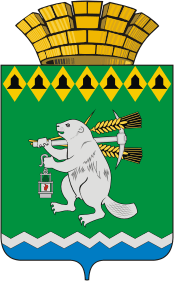 Администрация Артемовского городского округа ПОСТАНОВЛЕНИЕот ________________                                                                                               № ____________О внесении изменений в постановление Администрации Артемовского городского округа от  28.10.2015 № 1441-ПА «О реализации статьи 25 Закона Свердловской области от 07 июля 2004 года № 18-ОЗ «Об особенностях регулирования земельных отношений на территории Свердловской области» на территории             Артемовского городского округа»В соответствии с Законом Свердловской области от 07.06.2016  № 58-ОЗ                   «О внесении изменений в Закон Свердловской области «Об особенностях регулирования земельных отношений на территории Свердловской области», Постановлением Правительства Свердловской области от 20.09.2016 N 663-ПП                 «О внесении изменений в Постановление Правительства Свердловской области от 22.07.2015 № 648-ПП «О реализации статьи 25 Закона Свердловской области от 07.07.2004 № 18-ОЗ «Об особенностях регулирования земельных отношений на территории Свердловской области» и признании утратившими силу некоторых Постановлений Правительства Свердловской области», в связи с необходимостью приведения муниципальных нормативных правовых актов в соответствие Уставу Артемовского городского округа, руководствуясь статьями 30, 31 Устава Артемовского городского округаПОСТАНОВЛЯЮ:1. Внести в постановление Администрации Артемовского городского округа от 28.10.2015 № 1441-ПА «О реализации статьи 25 Закона Свердловской области                    от 07 июля 2004 года № 18-ОЗ «Об особенностях регулирования земельных отношений на территории Свердловской области» на территории Артемовского городского округа»(далее – постановление) следующие изменения:1.1. Пункт 1 Постановления дополнить подпунктом 1.4 следующего содержания:«1.4. Форму письменного согласия на предоставление в собственность бесплатно земельного участка, из состава земель, государственная собственность на которые не разграничена, и земель, находящихся в собственности Артемовского городского округа (Приложение 4).»;1.2. Дополнить формой письменного согласия на предоставление в собственность бесплатно земельного участка, находящегося в государственной или муниципальной собственности (Приложение 1).2. Внести в перечень документов, прилагаемых к заявлению о принятии на учет граждан в качестве лиц, имеющих право на предоставление в собственность бесплатно земельных участков, из состава земель, государственная собственность на которые не разграничена, и земель, находящихся в собственности Артемовского городского округа, утвержденный постановлением Администрации Артемовского городского округа от  28.10.2015 № 1441-ПА (далее - перечень), следующие изменения:2.1. Подпункт 1 пункта 3 перечня изложить в следующей редакции:«1) граждане, являющиеся на день подачи заявления, указанного в части первой пункта 3 статьи 25 Закона Свердловской области от 07.07.2004 № 18-ОЗ «Об особенностях регулирования земельных отношений на территории Свердловской области» (далее - Закон Свердловской области от 07 .07.2004 № 18-ОЗ), родителями или лицами, их заменяющими, воспитывающими трех и более несовершеннолетних детей, в случае их совместного обращения с указанным заявлением либо в случае обращения с этим заявлением одного из родителей или лиц, их заменяющих, с которым совместно постоянно проживают трое и более несовершеннолетних детей;»;2.2. В подпункте 3 пункта 3 перечня слова «частью 14» заменить словами «частью 16»;2.3. Подпункт 12 пункта 3 перечня изложить в следующей редакции:«12) граждане, не достигшие на день подачи заявления, указанного в части первой пункта 3 статьи 25 Закона Свердловской области от 07.07.2004 № 18-ОЗ, возраста 35 лет, состоящие между собой в браке и совместно обратившиеся с этим заявлением;»;2.4. Подпункт 13 пункта 3 перечня изложить в следующей редакции:«13) граждане, являющиеся на день подачи заявления, указанного в части первой пункта 3 статьи 25 Закона Свердловской области от 07.07.2004 № 18-ОЗ, одинокими родителями или лицами, их заменяющими, воспитывающими несовершеннолетних детей;»;2.5. Подпункт 1 пункта 6 перечня дополнить абзацем следующего содержания:«справку, заверенную подписью должностного лица территориального органа федерального органа исполнительной власти, осуществляющего функции по выработке и реализации государственной политики и нормативно-правовому регулированию в сфере миграции, содержащую сведения о регистрации по месту жительства заявителя и его несовершеннолетних детей (в случае обращения с заявлением одного из родителей или лиц, их заменяющих, с которым совместно постоянно проживают трое и более несовершеннолетних детей).»;2.6. Абзац четвертый подпункта 3 пункта 6 перечня изложить в следующей редакции:«справку, заверенную подписью должностного лица территориального органа федерального органа исполнительной власти, осуществляющего функции по выработке и реализации государственной политики и нормативно-правовому регулированию в сфере миграции, содержащую сведения о регистрации по месту жительства заявителя и члена его семьи, являющегося инвалидом (в случае если заявление подает совместно проживающий с инвалидом член семьи);»;2.7. Приложение 1 к постановлению изложить в следующей редакции (Приложение 2).3. Опубликовать постановление в газете «Артемовский рабочий» и разместить на официальном сайте Артемовского городского округа в информационно-телекоммуникационной сети «Интернет».4. Контроль за исполнением постановления возложить на председателя Комитета по управлению муниципальным имуществом Артемовского городского округа Юсупову В.А.Глава Артемовского городского округа                                                      А.В. СамочерновПриложение 1к постановлению Администрации Артемовского городского округаот ___________ № _______Приложение 4к постановлению АдминистрацииАртемовского городского округа от 28.10.2015 № 1441-ПА                                     В Администрацию Артемовского городского округа                             от ___________________________________                                     (фамилия, имя, отчество (при наличии))                                     ______________________________________                                           (наименование документа,                                       удостоверяющего личность заявителя,                                       серия, номер, кем и когда выдан)                                     ______________________________________                                       (адрес места жительства заявителя                                       на территории Свердловской области,                                               контактный телефон)                                     ______________________________________(почтовый адрес и/или адрес электронной почты)СОГЛАСИЕна предоставление в собственность бесплатно земельного участка, из состава земель, государственная собственность на которые не разграничена, и земель, находящихся в собственности Артемовского городского округаВ соответствии со статьей 39.5 Земельного кодекса Российской Федерации, пунктом  5  статьи  26  Закона  Свердловской  области  от 07.07.2004 №  18-ОЗ «Об особенностях регулирования земельных отношений на территории Свердловской  области»,  извещением о предоставлении земельного участка, на основании абзаца ____ * подпункта 3 пункта 2 статьи 22 Закона Свердловской области  от  07.07.2004  № 18-ОЗ  «Об особенностях регулирования земельных отношений на территории Свердловской области» выражаю согласие на предоставление  мне в собственность бесплатно для индивидуального жилищного строительства      земельного     участка     с     кадастровым     номером _______________________,  площадью _________ кв. метров, местоположением: _____________________________,  в  состоянии,  существующем  на день подписания настоящего согласия.    Прилагаются следующие документы:    1. ___________________________________________________________________.               (порядковый номер, наименование и номер документа,  кем и когда выдан документ)    2. ___________________________________________________________________."__"______________                                                                               __________________                                                                                                                                                                      (подпись)"___" __________________                                                                                                      _______________________                                                                                                                                                                      (подпись)* второй абзац - граждане, являющиеся родителями или лицами, их заменяющими, воспитывающие трех и более несовершеннолетних детей, в случае их совместного обращения либо в случае обращения одного из родителей или лиц, их заменяющих, с которым совместно постоянно проживают трое и более несовершеннолетних детей; третий абзац - граждане, состоящие на учете в качестве нуждающихся в жилых помещениях, предоставляемых по договорам социального найма;четвертый абзац - граждане, имеющие в соответствии с федеральными законами право на первоочередное или внеочередное предоставление земельных участков для индивидуального жилищного строительства (инвалиды и семьи, имеющие в своем составе инвалидов; военнослужащие - граждане, проходящие военную службу по контракту, и граждане, уволенные с военной службы по достижении ими предельного возраста пребывания на военной службе, состоянию здоровья или в связи с организационно-штатными мероприятиями, общая продолжительность военной службы которых составляет 10 лет и более, а также военнослужащие - граждане, проходящие военную службу за пределами территории Российской Федерации, в районах Крайнего Севера, приравненных к ним местностях и других местностях с неблагоприятными климатическими или экологическими условиями; граждане, подвергшиеся воздействию радиации вследствие ядерных испытаний на Семипалатинском полигоне, катастрофы на Чернобыльской АЭС, производственном объединении "Маяк" и сбросов радиоактивных отходов в реку Теча);пятый абзац - граждане, окончившие профессиональные образовательные организации и (или) образовательные организации высшего образования и работающие по трудовому договору в сельской местности по полученной специальности;шестой абзац - граждане, не достигшие возраста 35 лет, состоящие между собой в браке и совместно обратившиеся с этим заявлением;седьмой абзац - граждане, являющиеся одинокими родителями или лицами, их заменяющими, воспитывающие несовершеннолетних детей;восьмой абзац - граждане, являющиеся ветеранами боевых действий на территории СССР, на территории Российской Федерации и территориях других государств.Приложение 2к постановлению Администрации Артемовского городского округаот ___________ № _______Приложение 1к постановлению АдминистрацииАртемовского городского округа от 28.10.2015 № 1441-ПАВ Администрацию Артемовского городского округа                               от ________________________________________________________________    (фамилия, имя, отчество гражданина)             __________________________________                                      (реквизиты документа, удостоверяющего личность, наименование, серия, номер, дата выдачи, кем и когда выдан)                                         __________________________________                                         (адрес регистрации  на территории Артемовского городского округа,                                         фактический адрес проживания и контактный телефон) ЗАЯВЛЕНИЕ
о принятии на учет граждан в качестве лиц, имеющих право на предоставление в собственность бесплатно земельных участковПрошу принять меня на учет и предоставить мне земельный участок в собственность однократно бесплатно для индивидуального жилищного строительства на основании ______________________________________________________________________________________________________________________________________(указать одно или несколько оснований, предусмотренных подпунктом 3 пункта 2 статьи 22 
Закона Свердловской области от 07 июля 2004 года № 18-ОЗ «Об особенностях регулирования 
земельных отношений на территории Свердловской области»)Настоящим подтверждаю, что до момента подачи настоящего заявления мной не реализовано право на получение в собственность земельного участка для индивидуального жилищного строительства, расположенного на территории Свердловской области.Подтверждаю полноту и достоверность представленных сведений и не возражаю против проведения проверки представленных мной сведений, а также обработки моих персональных данных в соответствии с Федеральным законом от 27 июля 2006 года № 152-ФЗ «О персональных данных».Прилагаются следующие документы:1. ___________________________________________________________________;2. ___________________________________________________________________.«___» _____________ ______________________(подпись)